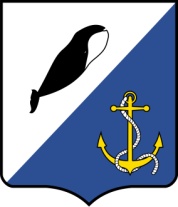 АДМИНИСТРАЦИЯ
ПРОВИДЕНСКОГО ГОРОДСКОГО ОКРУГА ПОСТАНОВЛЕНИЕРуководствуясь Федеральным законом от 2 марта 2007 г. № 25-ФЗ «О муниципальной службе в Российской Федерации», Федеральным законом от 7 мая 2013 г. № 79-ФЗ «О запрете отдельным категориям лиц открывать и иметь счета (вклады), хранить наличные денежные средства и ценности в иностранных банках, расположенных за пределами территории Российской Федерации, владеть и (или) пользоваться иностранными финансовыми инструментами», Указом Президента Российской Федерации от 1 июля 2010 г. № 821 «О комиссиях по соблюдению требований к служебному поведению федеральных государственных служащих и урегулированию конфликта интересов», Указом Президента РФ от 12 августа 2002 г. № 885 «Об утверждении общих принципов служебного поведения государственных служащих», Администрация Провиденского городского округапостановляет:Внести в постановление Администрации Провиденского городского округа от 24 февраля 2021 г. № 58 «Об утверждении Кодекса этики и служебного поведения муниципальных служащих органов местного самоуправления Провиденского городского округа» следующие изменения:Абзац второй пункта 2 раздела 2 «Основные принципы и правила служебного поведения муниципальных служащих» Приложения дополнить подпунктом 16) следующего содержания:«16) лицу, замещающему (занимающему) должность главы администрации Провиденского городского округа запрещено открывать и иметь счета (вклады), хранить наличные денежные средства и ценности в иностранных банках, расположенных за пределами территории Российской Федерации, владеть и (или) пользоваться иностранными финансовыми инструментами.».Подпункт 5.2. раздела 5 «Ответственность за нарушение положений Кодекса» Приложения изложить в новой редакции следующего содержания:«5.2. Неэтичный поступок служащего может быть рассмотрен на заседании комиссии по соблюдению требований к служебному поведению служащих и урегулированию конфликта интересов. По итогам рассмотрения данного вопроса главе администрации Провиденского городского округа может быть рекомендовано:- указать служащему на недопустимость совершения неэтичного поступка;- применить к служащему конкретную меру ответственности, предусмотренную законодательством о муниципальной службе и о противодействии коррупции.Указание служащему на недопустимость совершения неэтичного поступка может выражаться в:- устном замечании;- предупреждении о недопустимости совершения неэтичного поступка;- требовании о публичном извинении.По решению главы администрации Провиденского городского округа указание на недопустимость совершения неэтичного поступка может быть совершено в присутствии иных служащих.Меры дисциплинарной ответственности, предусмотренные федеральными законами, должны применяться к служащему в случае, если совершение неэтичного поступка повлекло нарушение установленных ограничений, запретов и требований.Строгость мер ответственности за совершенный служащим неэтичный поступок зависит от объема ущерба, причиненного репутации служащего или авторитету Администрации Провиденского городского округа. Принципиальное значение имеет анализ поступка служащего на предмет его соответствия ограничениям, запретам и требованиям к служебному поведению исходя из характера, места, времени и обстоятельств его совершения.Размер аудитории, которой стало известно о совершении служащим неэтичного поступка, увеличивает ущерб, причиненный репутации служащего, авторитету Администрации Провиденского городского округа.Наличие фактов совершения служащим неэтичного поступка, в том числе рассмотренного на заседании комиссии по соблюдению требований к служебному поведению служащих и урегулированию конфликта интересов, учитываются при принятии кадровых решений.».Дополнить пункт 3.2. раздела 3 «Требования к служебному поведению муниципальных служащих» Приложения абзацем следующего содержания:«Муниципальные служащие, имеющие гражданство (подданство) иностранного государства, которое не прекращено по не зависящим от них причинам, замещающие должности в соответствии со статьей 26 Федерального закона от 30 апреля 2021 г. № 116-ФЗ «О внесении изменений в отдельные законодательные акты Российской Федерации», призваны:а) принимать все возможные меры, направленные на прекращение гражданства (подданства) иностранного государства;б) воздерживаться от получения документов, удостоверяющих личность гражданина (подданного) иностранного государства, и совершения иных действий в качестве гражданина (подданного) иностранного государства, за исключением случаев, когда такие действия необходимы для прекращения гражданства (подданства) иностранного государства.».2. Обнародовать настоящее постановление в информационно-телекоммуникационной сети «Интернет» на официальном сайте Провиденского городского округа www.provadm.ru. 3. Настоящее постановление вступает в силу со дня обнародования.4. Контроль за исполнением настоящего постановления возложить на организационно-правовое Управление (Рекун Д.В.).от11 апреля 2022 г.  №179пгт. ПровиденияО внесении изменений в постановление Администрации Провиденского городского округа от 24 февраля 2021 г. № 58 «Об утверждении Кодекса этики и служебного поведения муниципальных служащих органов местного самоуправления Провиденского городского округа»  Глава администрацииЕ.В. ПодлесныйПодготовлено:Красикова Е.А.Согласовано:Рекун Д.В.Разослано: дело, УФЭиИО, УСПРазослано: дело, УФЭиИО, УСПРазослано: дело, УФЭиИО, УСП